Тема:Сложение чисел, полученных при измерении двумя мерамистоимости, массы.Цели: продолжить обучение воспитанников приему сложения чисел, полученных при измерении;продолжить обучение умению анализировать и решать арифметические задачи;развивать навыки устного счета, память, смекалку, логическое мышление;воспитывать любовь к «братьям нашим меньшим», терпимость и уважение друг к другу;бережное отношение к школьному имуществу, личным вещам.Оборудование: учебники, тетради, ручки, плакат «Поезд», словарные слова, дидактические игры, символика России и Кубани, опорные схемы и таблицы.Ход урока.I.   Организационный момент.Приветствие класса и настрой на активную работу;Проверка готовности рабочего места к уроку.- Проверим готовность к уроку. Хозяин на уроке - учебник, его помощники - тетрадь, ручка.II. Проверка домашнего задания.Какое задание вы решали вчера дома? (стр. 72, №286, №3-2 столбик)Кто не справился с домашним заданием?Ребята, на доске я разместила ответы к примерам. Проверьте, ко всем ли примерам есть ответ на доске? Может какой-то лишний?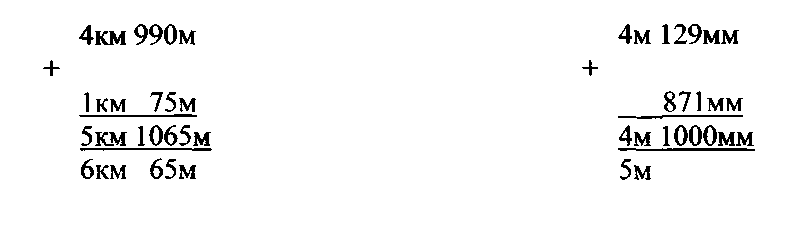 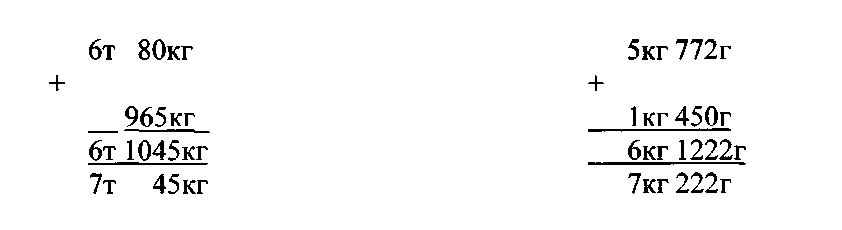 6км 65м,     5м,    7т 45кг,       7кг222г,     9км 123м- Ребята, а если бы на доске была такая запись ответа: 4м 1000мм, был бы этот ответ лишним? (Нет. Ответ до конца не преобразовали)III.  Сообщение темы и целей урока.Ребята, над какой темой работали на предыдущем уроке?Сегодня мы продолжим изучение темы: «Сложение и вычитание чисел, полученных при измерении».Откройте, пожалуйста, тетради. Запишите: на полях - 15.12.05 (Какая безударная гласная в корне слова? «я» - проверочное слово «пять») Классная работа. Тема.IV.Устный счет-	Ну-ка, в сторону карандаши!
Ни костяшек, ни ручек, ни мела.
Устный счет мы творит, это дело!
Только силой ума и души.1) «Поезд»-	Ребята, сегодня к нам на урок заглянул необыкновенный поезд. Заглянул не
зря, он знал, что у нас сегодня очень важное занятие. На своих вагончиках
он привез послание, прочитать которое, можем только при выполнении
задания.«Заверши равенство!» 1 см = ... (10мм - «У») 1 ц = ... (100кг - «д») 1м = ... (10дм-«а») 1т = ... (10ц-«ч») 1 м = ... (1000мм - «и») 1 м = ... (100см - «в») 1т=...( 1000кг -«а») 1кг- ... (1000г-«м»)2) «Волшебная цепочка» - решив которую, мы ответим на вопрос:- Какое насекомое занесено в Красную книгу? ( - Что такое Красная книга?Почему это произошло?)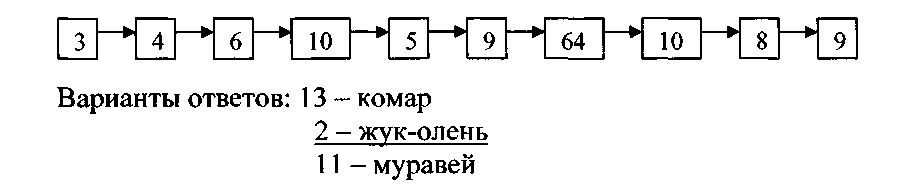 Словарная работа: жук-олень-	Название этого насекомого состоит из двух простых слов, пишутся
которые через дефис.Сообщение: жук-олень является самым крупным жуком Европы. Его длина от верхней губы до конца верхних крыльев достигает 52 мм, а длина верхних челюстей в форме рогов - 22мм. Летом их встретишь в дубовых лесах. Самцы, держа тело вертикально, с огромным жужжанием летают вокруг вершин деревьев. Самочки размером поменьше и держатся и держатся в укромных уголках. Между самцами часто случаются жестокие бои, иногда оканчивающиеся трагически одного из них.-	Проверьте, числовой ряд выглядит таким образом: 3, 12, 2, 20, 4, 36, 100,
10,18,2.3) Геометрический материал. (Знакомство с символикой Росси, Кубани)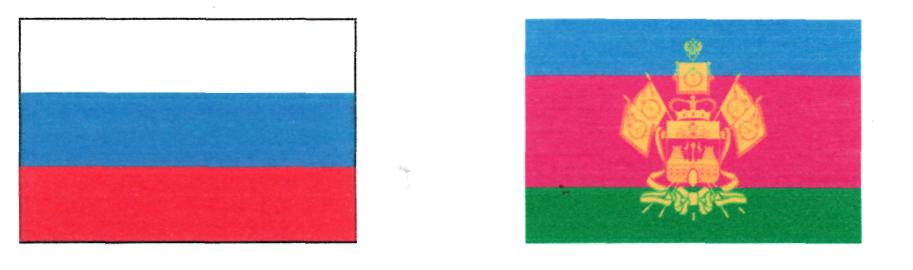 -	Какие это геометрические фигуры?Какая геометрическая фигура называется прямоугольником?В чем сходство? В чем отличие?Из скольких прямоугольников состоит каждый флаг? (из шести).Ребята, мы с вами живем где? (На Кубани). А в каком районе? ( В Павловском).Вот один житель ст. Атамановской Владимир Ермолович посвятил ст. Павловской такие стихотворные строки:Моя станица. Утопая в цветах, Пламенея зарницами, Ты стоишь на земле Не одну сотню лет. Называют тебя Все кубанской станицею И от этого в сердце Загорается свет. Золотые хлеба В твои косы вплетаются, Яркий свет синевы Дышит майским теплом. Ты - станица моя, Ты станица - красавица. Самый низкий тебе Благодарный поклон И акации цвет, Вальс каштанов застенчивый Отзовутся в душе, Словно иволги свист. Я, станица, с тобой Стал на веки обвенчанный, Ты открыла души Удивительный лист.4) «Найди лишнюю величину измерения». Докажи, почему?а)	1 метр, 1 дециметр, 1 миллиметр, 1 центнер, 1 километр.б)	1 секунда, 1 минута, 1 час, 1 метр, 1 месяц, 1 год, 1 век.
в)1 килограмм, 1 тонна, 1 километр, 1 грамм, 1 центнер.Физминутка.V. Основная часть.Работа с учебником.1. Решение примеров № 291 (№1 - столбик), стр. 73.
- ребята, первые два примера мы решим коллективно у доски, а два примера вы
решите самостоятельно.
8 км 158 м + 6 км 842 м    	у доски23 км 86 м + 19 км 914 м  Самостоятельная работа.-	Ребята, у кого возникли вопросы по ходу решения примеров?17 км 43 м	16 км 985 м+	+14 км 57 м	3 км 79 м31 км 100 м	20 км 64 м2. Задача № 287, стр. 72.Ребята, прочитайте задачу про себя. (	) вслух.О чем говорится в задаче? Какие слова возьмем для составления краткой записи? Какой нужно поставить вопрос, чтобы задача решалась в два действия?Сколько всего портьерной ткани было в двух кусках?-	Давайте составим краткую запись к задаче и решим её.
План и решение.	кусок - 3 м 56 см	  ? мкусок -?мна16м57см большеПодчеркните, пожалуйста, главный вопрос задачи. Как он звучит? Можем ли мы сразу ответить на главный вопрос задачи? Почему?А можем ли мы узнать, сколько м ткани было во втором куске? Как? Каким образом? Почему?1)	3 м 56 см
+16 м 57 см19 м 113 см   ткани было во 2 - ом куске.-	а можем ли теперь ответить на главный вопрос задачи? Каким образом?
Почему?2)	3 м 56 см+30 м 13 см33 м 69 см   ткани было в 2 -х кусках.-	Ответили ли мы на главный вопрос задачи? Записываем ответ.VI.	Итог урока.-	Чему учились на уроке?VII.	Выставление оценок с комментированием.- Ребята, а ведь наш поезд весь урок наблюдал за вашей работой. И он не сожалеет о том, что к нам заглянул, он лить сменил лозунг. Читаем вместе: Вы молоды!VII. Домашнее задание.Стр. 73, №291 (№ 2-3 примера).«Доскажи пословицу»Азбука - к мудрости... .(ступенька)Без терпения нет....( умения) (учения)без ума голова - .... (котел)ученье - свет, а не ученье - .. ..(тьма)Век живи, век....(учись)Грамоте учиться - вперед ... .(пригодится)Дал бы ума, да у себя.. ..(мало)За ум возьмешься - до дела ... .(доберешься).